เลขที่ ..................../.................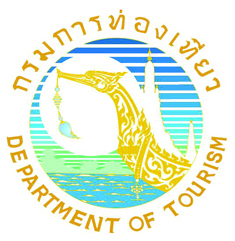 คำขอมีบัตรประจำตัวนายทะเบียน / พนักงานเจ้าหน้าที่ตามพระราชบัญญัติธุรกิจนำเที่ยวและมัคคุเทศก์ พ.ศ. 2551------------------------									เขียนที่ 												วันที่ 	เดือน		พ.ศ.					ข้าพเจ้าชื่อ			.ชื่อสกุล						ชื่อ(ภาษาอังกฤษ) 					.ชื่อสกุล 	 (ภาษาอังกฤษ) 					เกิดวันที่		เดือน			พ.ศ.		อายุ	ปี สัญชาติ		หมู่โลหิต		มีชื่ออยู่ในทะเบียนบ้านเลขที่		ตรอก/ซอย		ถนน		ตำบล/แขวง		อำเภอ/เขต			จังหวัด			รหัสไปรษณีย์		โทรศัพท์			เลขหมายประจำตัวประชาชนของผู้ยื่นคำขอ         -                   -                       -          -   ที่อยู่ปัจจุบันที่สามารถติดต่อได้ 										รับราชการ/ปฏิบัติงาน แผนก/งาน				กอง/สำนัก					กรม/เทศบาล/องค์การ					กระทรวง/ทบวง					ตำแหน่ง							ระดับ/ยศ					มีความประสงค์ขอมีบัตรประจำตัว                นายทะเบียน                    พนักงานเจ้าหน้าที่กรณี             	1. ขอมีบัตรครั้งแรก	2. ขอมีบัตรใหม่ เนื่องจาก         บัตรหมดอายุ         บัตรหายหรือถูกทำลาย				หมายเลขของบัตรเดิม...............................................(ถ้าทราบ)	3. ขอเปลี่ยนบัตร เนื่องจาก        เปลี่ยนตำแหน่ง/เลื่อนระดับ/เลื่อนยศ                                            เปลี่ยนชื่อตัว                เปลี่ยนชื่อสกุล             เปลี่ยนชื่อตัวและชื่อสกุล                                                                           ชำรุด                        อื่นๆ	                            	ได้แนบรูปถ่าย สองใบ มาพร้อมกับคำขอนี้แล้ว และหลักฐานอื่นๆ ถ้ามี		ข้าพเจ้าขอรับรองว่าข้อความดังกล่าวข้างต้นเป็นความจริงทุกประการ